 Multiplication Triangles Game Board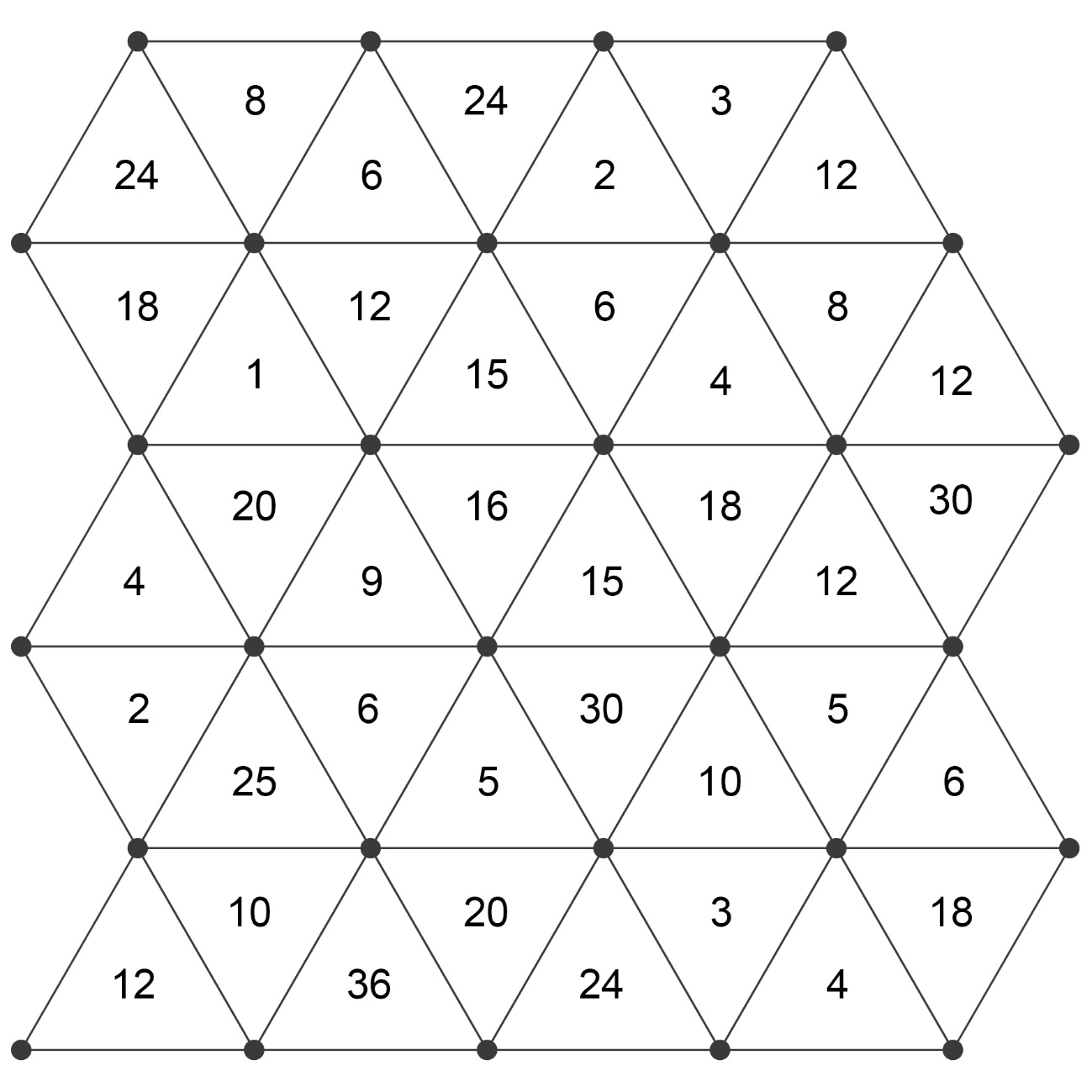 